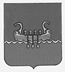 ДУМА АНДРЕАПОЛЬСКОГО МУНИЦИПАЛЬНОГО ОКРУГАТВЕРСКОЙ ОБЛАСТИРЕШЕНИЕ25.11.2020                                      г.Андреаполь                                     № 183О согласовании реорганизации муниципальных унитарных предприятий в форме присоединенияк муниципальному унитарному предприятию«Андреапольские тепловые сети»  муниципального унитарного предприятия «Водокомплекс»В соответствии со статьями 17, 35 Федерального закона от 06.10.2003 N 131-ФЗ "Об общих принципах организации местного самоуправления в Российской Федерации", Уставом Андреапольского муниципального округа Тверской области, Положением о порядке принятия решения о создании, реорганизации и ликвидации муниципальных унитарных предприятий Андреапольского муниципального округа, утвержденным решением Думы Андреапольского муниципального округа от 26.03.2020 № 133, Регламентом Думы Андреапольского муниципального округа, утвержденным решением Думы Андреапольского муниципального округа от 28.10.2019 №1, Дума Андреапольского муниципального округаРЕШИЛА:1. Согласовать реорганизацию муниципальных унитарных предприятий в форме присоединения к муниципальному унитарному предприятию «Андреапольские тепловые сети»  муниципального унитарного предприятия «Водокомплекс»2. Настоящее решение вступает в силу со дня его принятия и подлежит размещению на официальном сайте Андреапольского муниципального округа Тверской области в информационно-телекоммуникационной сети «Интернет».Глава Андреапольскогомуниципального округа                                                             Н.Н. БаранникПредседатель Думы Андреапольскогомуниципального округа                                                                 В.Я. Стенин